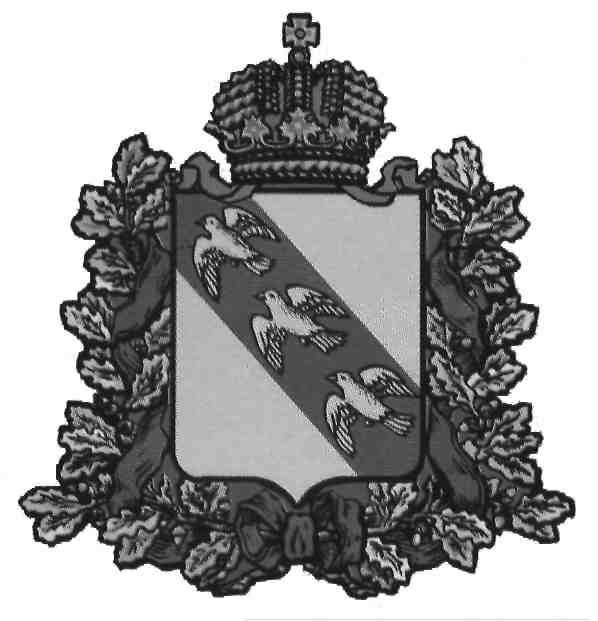 ПРЕДСТАВИТЕЛЬНОЕ  СОБРАНИЕ  КОРЕНЕВСКОГО  РАЙОНА  КУРСКОЙ  ОБЛАСТИР Е Ш Е Н И Е от 22.05.2019 г. № 50 Курская область, 307410, пос. Коренево                                                                                                                                                                                           Об утверждении Положения об оплате труда работников муниципального  казенного учреждения «Управление хозяйственного обслуживания» (в новой редакции)            В соответствии с  Трудовым кодексом Российской Федерации, Уставом муниципального района «Кореневский район» Курской области,постановлением Администрации Кореневского района Курской области от 22.01.2019 г. №29 «О реорганизации муниципального казенного учреждения «Управление хозяйственного обслуживания» в форме присоединения к нему  муниципального казенного учреждения «Единая дежурно-диспетчерская служба Кореневского района Курской области», Представительное Собрание Кореневского района Курской области РЕШИЛО:         1. Утвердить прилагаемое Положение об оплате труда работников муниципального казенного учреждения «Управление хозяйственного обслуживания»в новой редакции.   2. Признать утратившим силу решения Представительного Собрания Кореневского района Курской области:         от 16.03.2011 г.  № 7 «Об утверждении Положения об оплате труда работников муниципального казенного учреждения «Управление хозяйственного обслуживания» Кореневского района Курской области;	от  27.03.2013 г. № 10 «О внесении изменений в  Положение   об оплате труда работников муниципального казенного учреждения «Управление хозяйственного обслуживания» Кореневского района Курской области, утвержденное решением Представительного Собрания Кореневского района Курской области от 16.03.2011 г. №7»;          от 22.04.2014 г. №30  «О внесении изменений в  Положение    об оплате труда работников муниципального казенного учреждения «Управление хозяйственного обслуживания» Кореневского района Курской области, утвержденное решением Представительного Собрания Кореневского района Курской области от 16.03.2011 г. № 7»;          от 25.02.2015 г. №13 «О внесении изменений в  Положение     об оплате труда работников муниципального казенного учреждения «Управление хозяйственного обслуживания» Кореневского района Курской области, утвержденное решением Представительного Собрания Кореневского района Курской области  от 16.03.2011 г. № 7»;            от 21.02.2017  г. №11 «О внесении изменений в  Положение   об оплате труда работников муниципального казенного учреждения «Управление хозяйственного обслуживания» Кореневского района Курской области, утвержденное решением Представительного Собрания Кореневского района Курской области от 16.03.2011 г. № 7»;от 20.12.2017 г. №71 «О внесении изменений в  Положение    об оплате труда работников муниципального казенного учреждения «Управление хозяйственного обслуживания» Кореневского района Курской области, утвержденное решением Представительного Собрания Кореневского района Курской области  от 16.03.2011 г. № 7»;от 23.05.2012 г. №36 «Об утверждении Положения об оплате труда работников муниципального казенного учреждения «Единая дежурно-диспетчерская служба Кореневского района Курской области»;           от 21.02.2013 г. №4 «О внесении изменения в Положение об оплате труда работников муниципального казенного учреждения «Единая дежурно-диспетчерская служба Кореневского района Курской области», утвержденное решением Представительного собрания Кореневского района Курской области от 23.05.2012 года № 36»;от 21.02.2017 г. №10 «О внесении изменения в Положение об оплате труда работников муниципального казенного учреждения «Единая дежурно-диспетчерская служба Кореневского района Курской области», утвержденное решением Представительного собрания Кореневского района Курской области от 23.05.2012 года № 36»;от 20.12.2017г.№ 70 «О внесении изменений в Положение об оплате труда работников муниципального казенного учреждения «Единая дежурно-диспетчерская служба Кореневского района Курской области»,  утвержденное решением Представительного Собрания Кореневского района Курской области  от 23.05.2012 г. № 36»;от 28.02.2018г. № 13 «О внесение изменений в Положение об оплате труда работников  муниципального казенного учреждения  «Единая дежурно-диспетчерская служба Кореневского района Курской области», утвержденное решением Представительного Собрания Кореневского района Курской области от 23.05.2012 года № 36»;          3.Настоящее решение вступает в силу со дня его официальногоопубликования (обнародования) и подлежит размещению на официальномсайте муниципального района «Кореневский район» Курской области винформационно-телекоммуникационной сети «Интернет».	Председатель Представительного Собрания Кореневского района Курской области                          Т.Н. ПодлесныхГлава Кореневского района  Курской области                                                                  М.В. ДегтяреваУТВЕРЖДЕНОрешением Представительного Собрания Кореневского района Курской области от 22.05.2019 г. №  50ПОЛОЖЕНИЕоб оплате труда работников муниципального  казенного учреждения «Управление хозяйственного обслуживания» (в новой редакции)I. Общие положения
 1.1. Положениеоб оплате труда работников муниципального  казенного учреждения «Управление хозяйственного обслуживания»(далее – Положение) разработано в соответствии с Федеральным законом от 6 октября 2003 года №131-ФЗ «Об общих принципах организации местного самоуправления в Российской Федерации», Едиными рекомендациями по установлению на федеральном, региональном и местном уровнях систем оплаты труда работников государственных и муниципальных учреждений на 2019 год, утвержденными решением Российской трехсторонней комиссии по урегулированию социально-трудовых отношений от 25 декабря 2018 года  протокол №12, Трудовым кодексом Российской Федерации, Уставом муниципального района «Кореневский район» Курской области.1.2. Настоящее Положение регулирует порядок оплаты труда работников  муниципального  казенного учреждения «Управление хозяйственного обслуживания» Кореневского  района  Курской области(далее -Учреждение) и вводится в целях обеспечения социальных гарантий и упорядочения оплаты труда, рационального использования рабочего времени, укрепления трудовой дисциплины и стимулирования деятельности работников Учреждения.
1.3. Настоящее Положение включает в себя размеры окладов (должностных окладов), установленных по должности (профессии),  ставок заработной платы (далее - оклады) по профессиональным квалификационным группам (далее - ПКГ), размеры повышающих коэффициентов к окладам,  условия и размеры выплат компенсационного и стимулирующего характера, а также критерии их установления, условия оплаты труда руководителяУчреждения, начальника отдела в составе Учреждения,  главного бухгалтера  Учреждения. Условия труда,  включая размер оклада (должностного оклада), ставки работника Учреждения, повышающие коэффициенты к окладам и иные выплаты стимулирующего характера, выплаты компенсационного характера, являются обязательными для включения в трудовой договор.
1.4. Заработная плата работников Учреждения (без учета премий и иных стимулирующих выплат) при изменении (совершенствовании) условий оплаты труда не может быть меньше заработной платы  (без учета премий и иных стимулирующих выплат), выплачиваемой на момент ее изменения, при условии сохранения объема должностных обязанностей работников и выполнения ими работ той же квалификации.О предстоящих изменениях условий трудового договора, связанныхс изменением системы оплаты труда в Учреждении, работники должны быть уведомлены в письменной форме не позднее, чем за два месяца до их введения в порядке, установленном статьей 74 Трудового кодекса Российской Федерации.
1.5. Месячная заработная плата работника, полностью отработавшего за этот период норму рабочего времени и выполнившего норму труда (трудовые обязанности), не может быть ниже минимальной заработной платы, установленной на территории Курской области.
      1.6. Оплата труда работников Учреждения, занятых по совместительству, а также на условиях неполного рабочего времени,производится пропорционально отработанному времени.Определение размеров заработной платы по основной должности и по должности, занимаемой в порядке совместительства. Производится раздельно по каждой из должностей.Для диспетчеров Учреждения вводится суммированный учет рабочего времени, так как по условиям работы не может быть соблюдена нормальная ежемесячная продолжительность рабочего времени.
1.7. Штатное расписание Учреждения утверждается руководителем Учреждения по согласованию с Главой Кореневского района, начальником управления финансов Администрации Кореневского района.1.8. Объем и средства на оплату труда работников Учреждения формируется на календарный год  исходя из объема ассигнований бюджета муниципального района «Кореневский район» Курской области и средств, поступающих от приносящей доход деятельности УчрежденияII. Порядок и условия оплаты труда работников Учреждения2.1. Системы оплаты труда работников Учреждения включают в себя размеры окладов (должностных окладов),  повышающие коэффициенты, выплаты компенсационного и стимулирующего характера.Для работников отдела Единой дежурно- диспетчерской службы Учреждения повышающие коэффициенты не устанавливаются.2.2. Размеры окладов (должностных окладов) устанавливаются по квалификационным уровням профессионально-квалификационных групп (далее -ПКГ) на основе требований к профессиональной подготовке и уровню квалификации, которые необходимы для осуществления соответствующей профессиональной деятельности, с учетом сложности и объема выполняемой работы (приложение №1).2.3. Предельный уровень соотношения среднемесячной заработной платы руководителя,  главного  бухгалтера Учреждений, формируемой за счет всех источников финансового обеспечения и рассчитываемой за календарный год, и среднемесячной заработной платы работников Учреждения (без учета заработной платы руководителя, главного бухгалтера), определяется в кратности от 1 до 4.Соотношение среднемесячной заработной платы руководителя, главного бухгалтера Учреждения и среднемесячной заработной платы работников Учреждения определяется путем деления среднемесячной заработной платы руководителя,  главного бухгалтера на среднемесячную заработную плату работников Учреждения. Определение среднемесячной заработной платы в указанных целях осуществляется в соответствии с Положением об особенностях порядка исчисления средней заработной платы, утвержденным постановлением Правительства Российской Федерации от 24 декабря 2007 года № 922 «Об особенностях порядка исчисления средней заработной платы».2.4. К вспомогательному персоналуУчреждения относятся работники, создающие условия для оказания услуг (выполнения работ), направленных на достижение определенных уставом Учреждения целей деятельности этого Учреждения, включая обслуживание зданий и оборудования.К административно-управленческому  персоналуУчреждения относятся работники, занятые управлением (организацией) оказания услуг (выполнения работ), а также работники Учреждения, выполняющие административные функции, необходимые для обеспечения деятельности Учреждения.2.5. Должностной оклад главного бухгалтера Учреждения устанавливается руководителем Учреждения на 20 процентов ниже должностного оклада руководителя Учреждения с учетом образовательного уровня, стажа работы.2.6. К окладам (должностным окладам) по соответствующим ПКГ на определенный период времени в течение соответствующего календарного года с учетом обеспечения финансовыми средствами устанавливаются следующие повышающие коэффициенты:персональный повышающий коэффициент;повышающий коэффициент к окладу (ставке) за специфику работы.Руководитель Учреждения на основе расчетов и в пределах средств, предусмотренных на оплату труда работников, самостоятельно устанавливает размеры повышающих коэффициентов к окладам (должностным окладам) по ПКГ для соответствующих квалификационных уровней.Размер оплаты труда работника с учетом повышающих коэффициентов определяется путем умножения размера оклада работника на повышающий коэффициент и устанавливается в пределах 0,2.          Применение повышающих коэффициентов к окладу (должностному окладу) не образует новый оклад (должностной оклад) и не учитывается при начислении иных стимулирующих и компенсационных выплат.III. Компенсационные выплаты3.1. При выполнении работ в условиях, отклоняющихся от нормальных (при совмещении профессий (должностей), сверхурочной работе, выходные и нерабочие праздничные дни и при выполнении работ в других условиях, отклоняющихся от нормальных), работнику Учреждения производятся соответствующие выплаты, предусмотренные трудовым законодательством  и иными нормативными правовыми актами, содержащими нормы трудового права, трудовым договором.В этих целях работникам Учреждения устанавливаются следующие выплаты компенсационного характера:доплата за совмещение профессий (должностей);доплата за расширение зон обслуживания;доплата за увеличение объема работы или исполнение обязанностей временно отсутствующего работника без освобождения от работы, определенной трудовым договором;доплата за работу в ночное время;повышенная оплата за работу в выходные и нерабочие праздничные дни;повышенная оплата сверхурочной работы.
Размеры и условия осуществления выплат компенсационного характера конкретизируются в трудовых договорах работников. Конкретные размеры выплат компенсационного характера не могут быть ниже предусмотренных трудовым законодательством и иными нормативными актами, содержащими нормы трудового права.3.2. Выплаты компенсационного характера устанавливаются к окладам (должностным окладам) работников Учреждения по соответствующим квалификационным уровням ПКГ в процентах к окладам (должностным окладам), или в абсолютных размерах, если иное не установлено действующим законодательством.3.3. Доплата за совмещение профессий (должностей) устанавливается работнику Учреждения при совмещении им профессий (должностей). Размер доплаты и срок, на который она устанавливается, определяется по соглашению сторон трудовым договором с учетом содержания и (или) объема дополнительной работы.3.4. Доплата за расширение зон обслуживания устанавливается работнику Учреждения  при расширении зон обслуживания. Размер доплаты и срок, на который она устанавливается, определяется по соглашению сторон трудовым договором с учетом содержания и (или) объема дополнительной работы.3.5. Доплата за увеличение объема работы или исполнение обязанностей временно отсутствующего работника без освобождения от работы, определенной трудовым договором, устанавливается работнику Учреждения в случае увеличения установленного ему объема работы или возложения на него обязанностей временно отсутствующего работника без освобождения от работы, определенной трудовым договором. Размер доплаты и срок, на который она устанавливается, определяется по соглашению сторон  трудовым договором с учетом содержания и (или) объема дополнительной работы.Диспетчеру  системы 112 Учреждения устанавливается надбавка к должностному окладу в размере 50 процентов от оклада (должностного оклада) за дополнительный объем работы.3.6. Доплата за работу в ночное время производится работникам Учреждения  в размере 0,35 часовой тарифной ставки, рассчитанной исходя из должностного оклада. Ночным считается время с 22 часов до 6 часов.3.7. Доплата за работу в выходные и нерабочие праздничные дни производится работникам Учреждения, привлекавшимся к работе в выходные и нерабочие праздничные дни в соответствии со статьей 153 Трудового кодекса Российской Федерации3.8. Повышенная оплата сверхурочной работы составляет за первые два часа работы - не менее полуторного размера, за последующие часы - двойного размера в соответствии со статьей 152 Трудового кодекса Российской Федерации. По желанию работника сверхурочная работа вместо повышенной оплаты может компенсироваться предоставлением дополнительного времени отдыха, но не менее времени, отработанного сверхурочно.IV. Стимулирующие выплаты4.1. Настоящим Положением  устанавливаются следующие стимулирующие выплаты к должностному окладу:выплаты за интенсивность и высокие результаты работы; выплаты за  сложность, напряженность и качество выполняемых работ; выплаты за специальный режим работы.4.2. В целях поощрения работников, повышения эффективности их деятельности в Учреждении устанавливаются стимулирующие выплаты к окладу (должностному окладу) за интенсивность и высокие результаты работы, за качество выполняемых работ в  размере от 250 до 300 процентов от оклада (должностного оклада):руководителю Учреждения -по решению Учредителя;работникам Учреждения- по решению руководителя Учреждения.         4.3. Стимулирующие выплаты за  сложность, напряженность и качество выполняемых работ устанавливаются работникам рабочих профессий Учреждения в размере от 300 до 400 процентов от оклада (должностного оклада) приказом руководителя Учреждения.4.4. Стимулирующие выплаты за  специальный режим работы устанавливаются работникам Учреждения  в размере от 220 до 300 процентов от оклада (должностного оклада) приказом  руководителя Учреждения.          4.5. Водителям легковых автомобилей и других транспортных средств Учреждения производится доплата:           при наличии категории «В», «С», «Д», или «В», «С», «Е» - в размере 15 процентов к должностному окладу;           при наличии категории «В», «С», «Д», «Е»  - в размере 25 процентов к должностному окладу;4.6. Установление стимулирующих выплат осуществляется по решению руководителя Учреждения в пределах выделенных бюджетных ассигнований на оплату труда работников Учреждения, а также средств, поступающих от иной, приносящей доход, деятельности, направленных на оплату труда работников. Стимулирующие выплаты устанавливаются на срок не более 1года.V. Порядок и условия премирования работников Учреждения        5.1.  В целях поощрения работников Учреждения за  добросовестное выполнение служебных обязанностей, особо важных и срочных работ, инициативность, качественный результат труда  выплачивается премия.Премирование осуществляется по решению руководителя Учреждения  в пределах бюджетных ассигнований на оплату труда работников Учреждения, а также средств, поступающих от иной, приносящей доход, деятельности, направленных на оплату труда работников. 5.2. Размер премии устанавливается как в абсолютном значении, так и в процентном отношении к окладу (должностному окладу).5.3. Премия устанавливается:руководителю Учреждения- по решению Учредителя;работникам Учреждения- по решению руководителя Учреждения.VI. Другие вопросы оплаты труда6.1. Работникам Учреждения ежегодно производится единовременная выплата к очередному отпуску в размере до двух окладов (должностных окладов), установленных на день ее выплаты по занимаемой должности, рабочей профессии.При предоставлении оплачиваемого отпуска вновь принятому работнику и отработавшему  не менее шести месяцев единовременная выплата производится в размере одного оклада (должностного оклада).Вновь принятому работнику и отработавшему менее шести месяцев единовременная выплата к отпуску не  производится.6.2. В пределах средств, выделенных Учреждению на оплату труда работников, выплачивается  материальная помощь в размере до двух окладов (должностных окладов), установленных на день ее выплаты по занимаемой должности, рабочей профессии в следующих случаях:в связи с юбилейными датами работника (50 лет, 55 лет  и  60 лет);в связи с длительной болезнью или несчастьем, постигшим самого работника или его близких родственников (родителей, супругов, детей).Решение об оказании материальной помощи и ее конкретных размерах  руководителю Учреждения принимается Учредителем на основании письменного заявления руководителя Учреждения. Решение об оказании материальной помощи и ее конкретных размерах принимает руководитель Учреждения на основании письменного заявления работника.          6.3. Удержания из заработной платы работников Учреждения производятся только в случаях, предусмотренных Трудовым кодексом Российской Федерации и иными федеральными законами.         6.4. Работникам Учреждения производятся иные выплаты, предусмотренные соответствующими федеральными законами и законами Курской области. Приложение №1к Положению об оплате труда работников муниципального казенного учреждения «Управление хозяйственного обслуживания» Размеры окладов (должностных окладов) работников муниципального казенного учреждения «Управление хозяйственного обслуживания»Наименование должностиДолжностной оклад (оклад), руб.Директор 5936Главный бухгалтер4748Бухгалтер3841Программист2922Заведующий хозяйством2686Водитель автомобиля2980Уборщик служебных помещений2000Электромонтажник3848Начальник отдела  ЕДДС5000Диспетчер системы – 1122980Оперативный дежурный2980